“Supplementary Material”Real-world contribution of electrification and renovation scenarios to the fleet emissions in West Midland boroughs, UKLouisa K. Osei, Omid Ghaffarpasand, and Francis D. PopeSchool of Geography, Earth, and Environmental Sciences, University of Birmingham, Birmingham, UKMotorway RoadsRural Roads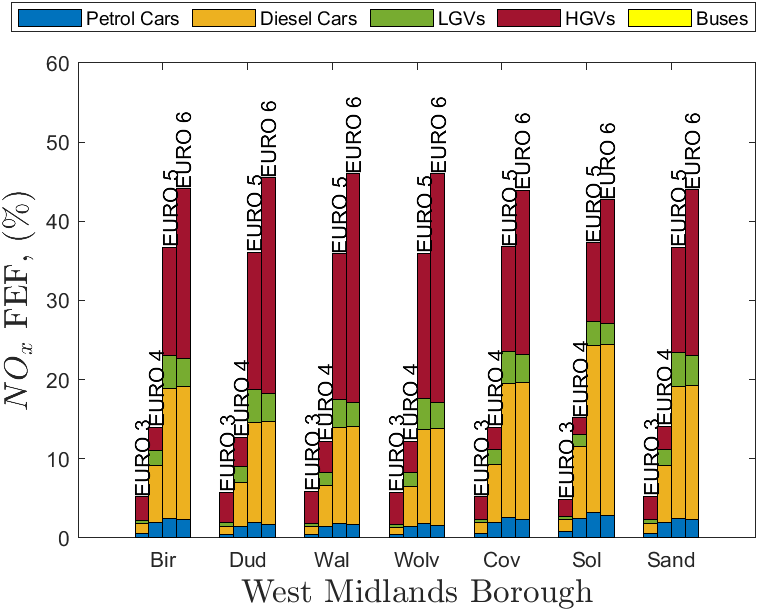 NOx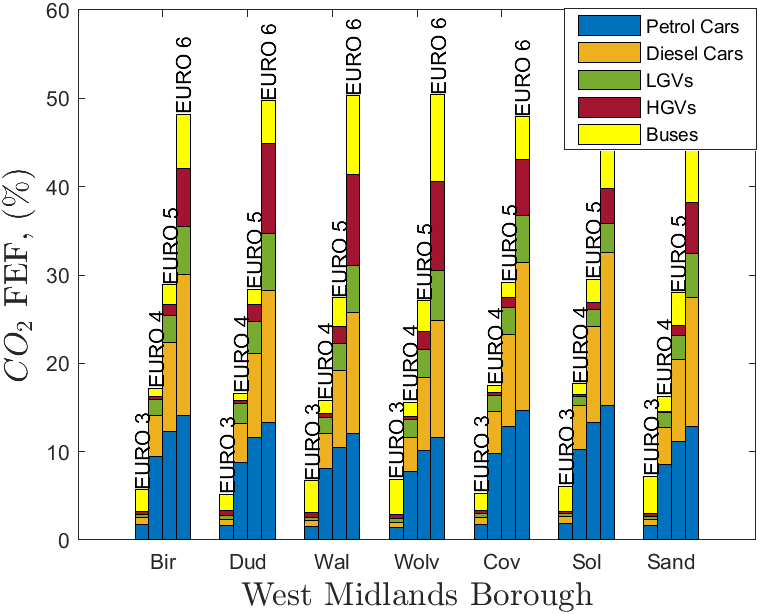 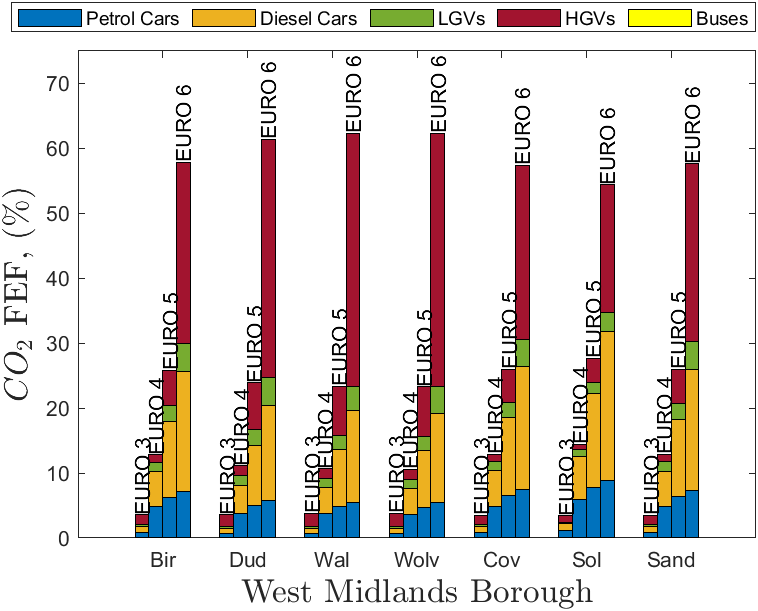 CO2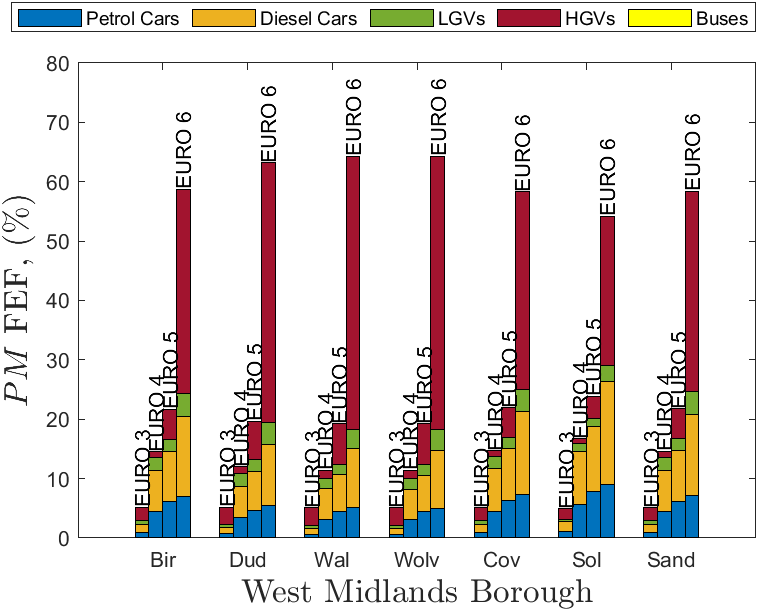 PMFigure S1. The effect of fleet electrification on motorway emissions of (a) NOx, (b) CO2, and (c) PM in West Midlands boroughs. In the y-axis, (%) is based on the total fleet emission.Figure S1. The effect of fleet electrification on motorway emissions of (a) NOx, (b) CO2, and (c) PM in West Midlands boroughs. In the y-axis, (%) is based on the total fleet emission.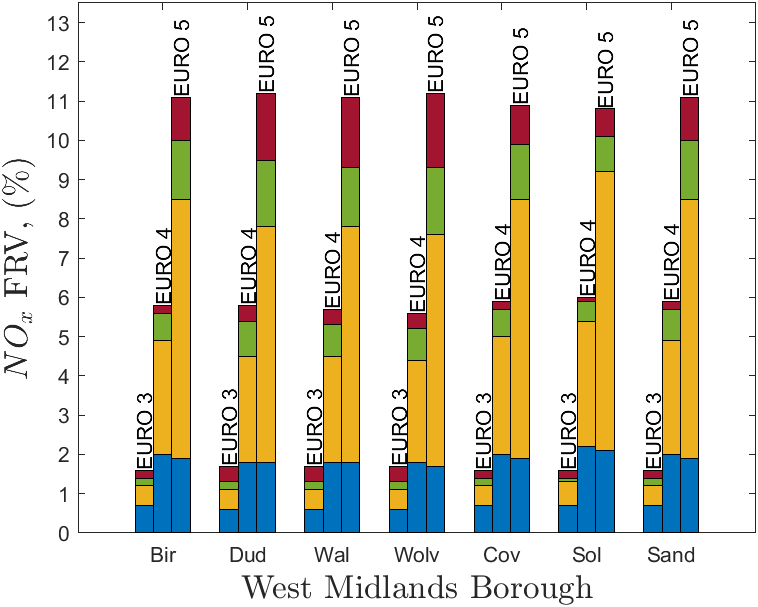 NOx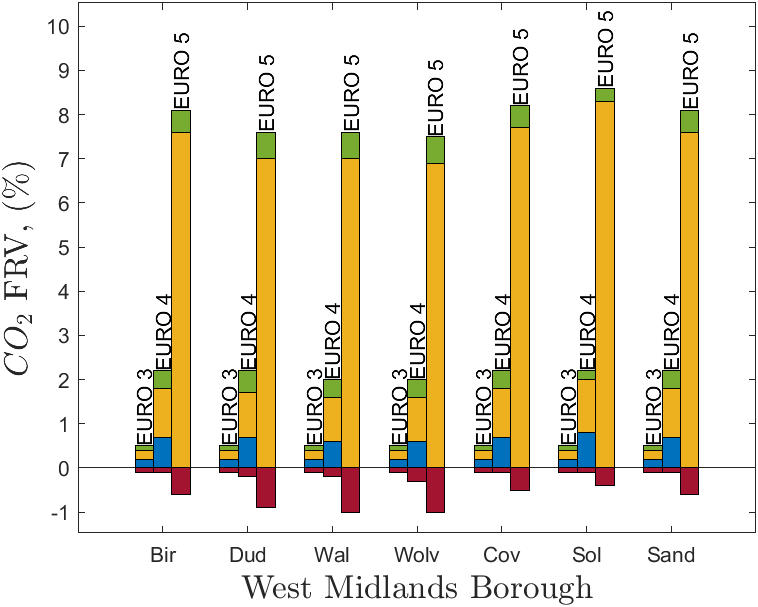 CO2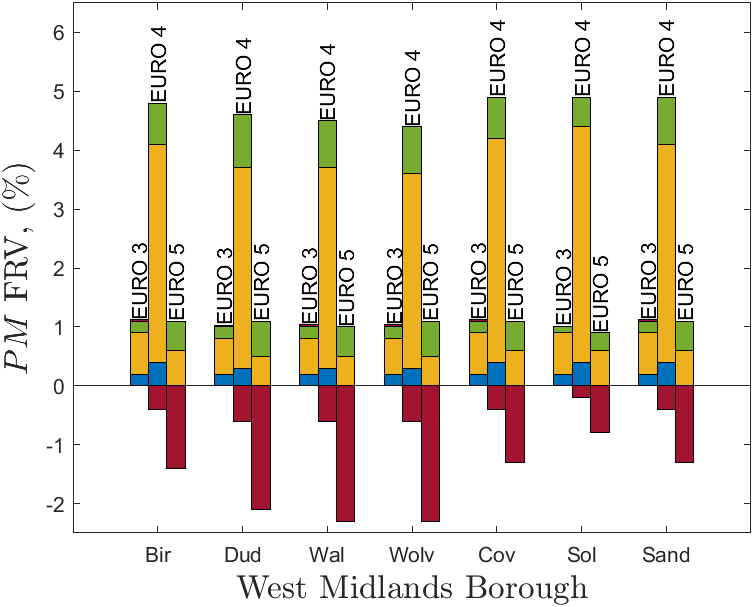 PMFigure S2. The effect of fleet renovation on motorway emissions of (a) NOx, (b) CO2, and (c) PM in West Midlands boroughs. In the y-axis, (%) is based on the total fleet emission.Figure S2. The effect of fleet renovation on motorway emissions of (a) NOx, (b) CO2, and (c) PM in West Midlands boroughs. In the y-axis, (%) is based on the total fleet emission.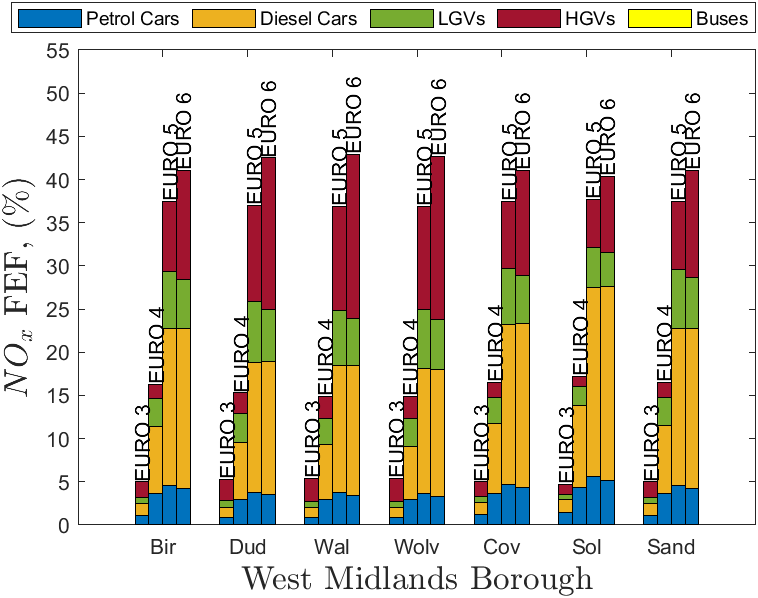 NOx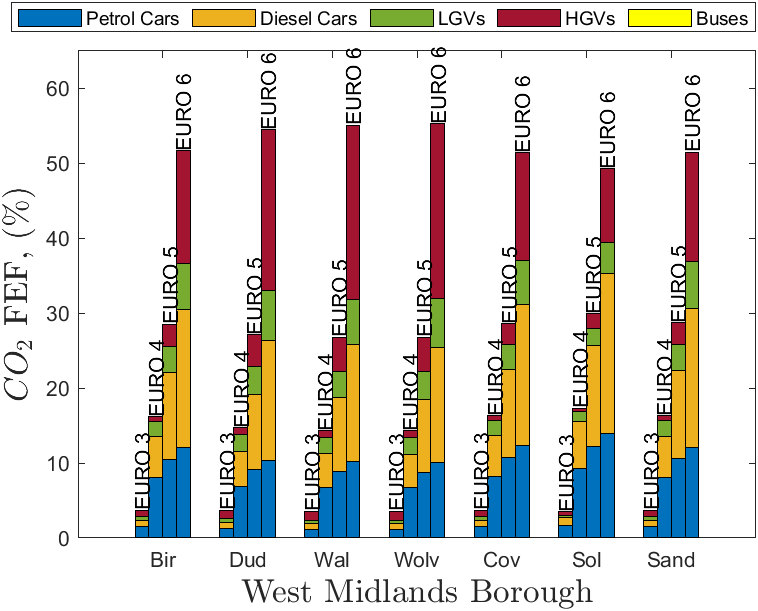 CO2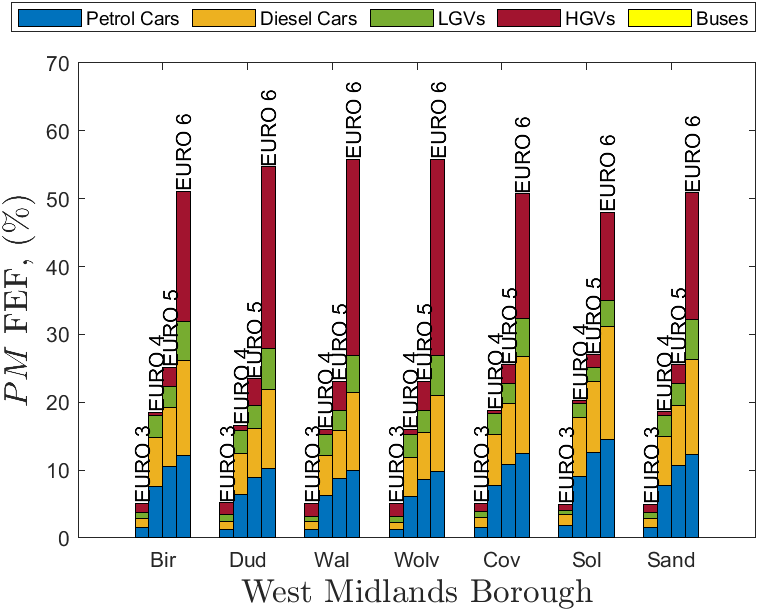 PMFigure S3. The effect of fleet electrification on rural road emissions of (a) NOx, (b) CO2, and (c) PM in West Midlands boroughs. In the y-axis, (%) is based on the total fleet emission.Figure S3. The effect of fleet electrification on rural road emissions of (a) NOx, (b) CO2, and (c) PM in West Midlands boroughs. In the y-axis, (%) is based on the total fleet emission.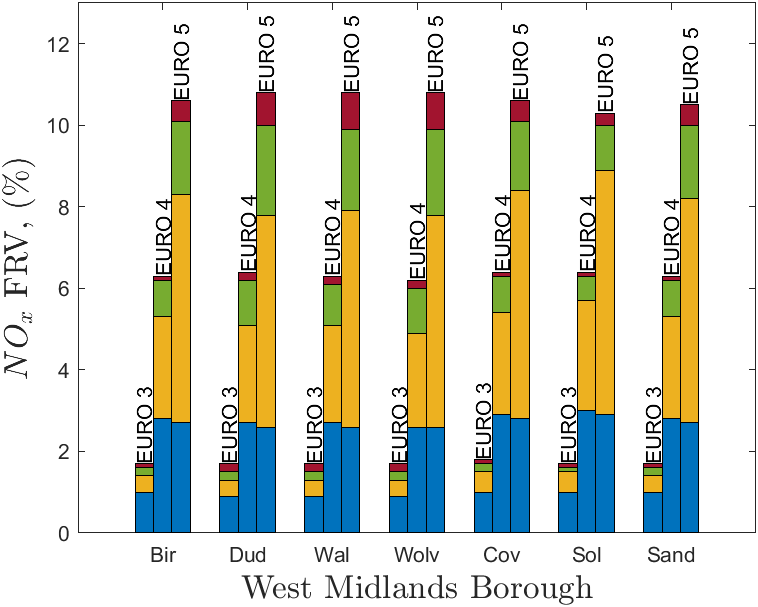 NOx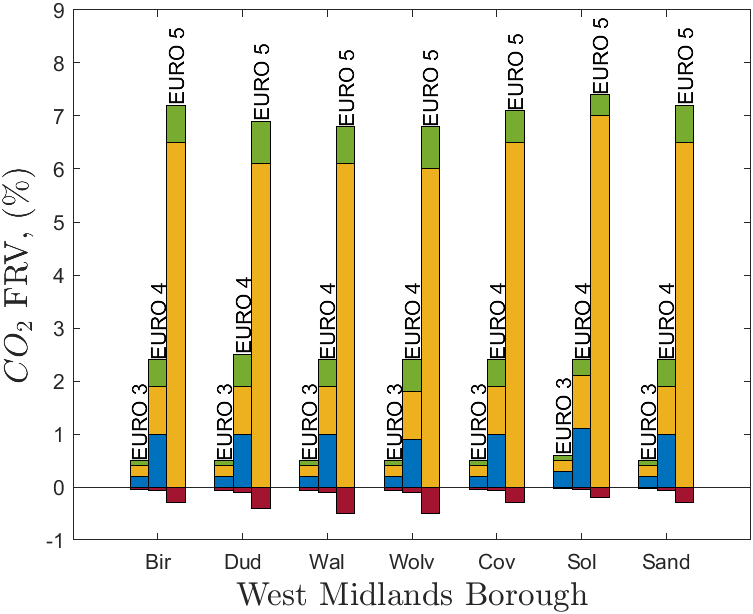 CO2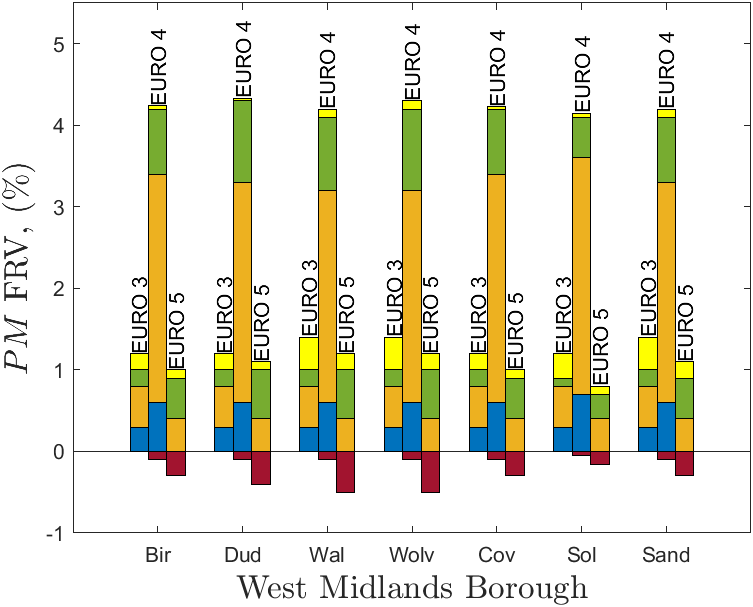 PMFigure S4. The effect of fleet renovation on rural road emissions of (a) NOx, (b) CO2, and (c) PM in West Midlands boroughs. In the y-axis, (%) is based on the total fleet emission.Figure S4. The effect of fleet renovation on rural road emissions of (a) NOx, (b) CO2, and (c) PM in West Midlands boroughs. In the y-axis, (%) is based on the total fleet emission.